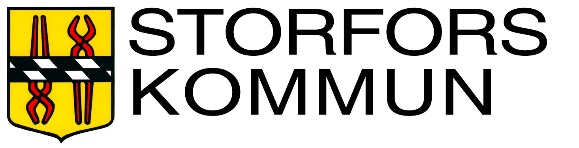 Kommunstyrelsens ansvar
Övergripande ledning och styrning§ 1
Kommunstyrelsen är kommunens ledande förvaltningsorgan, med ansvar för kommunens utveckling och ekonomiska ställning. Styrelsen har uppsikt över kommunal verksamhet som bedrivs i sådana företag som avses i kommunallagen.Kommunstyrelsens verksamheter är organiserade i en gemensam förvaltning och Kommunstyrelsen ska i sitt verksamhetsansvar och i beredningen av ärenden ta hänsyn till och beakta följande tvärsektoriella perspektiv:folkhälsa funktionshinder integrationjämställdhet trygghet/säkerhet
I Kommunstyrelsens ledningsfunktion ligger att leda och samordna bland annat:utvecklingen av den kommunala demokratin personalfrågor den översiktliga planeringen av användningen av mark och vatten samt upprättande av detaljplansamhällsbyggnads-, mark- och bostadsfrågor, se till att en tillfredsställande markberedskap upprätthålls samt att planläggning äger rumnaturvårdsfrågormiljövårdsfrågorenergiplaneringen samt främja energihushållningenkollektivtrafikensocialtjänsten samt vård- och omsorgsverksamhetenden kommunala hälso- och sjukvårdenskolväsendetfritidsverksamhetenkulturverksamhetenräddningstjänsten samt brett skadeförebyggande arbete för ett gott samhällsskydd informationsverksamheten samt övergripande marknadsföring av kommunen sysselsättnings- och näringslivsfrågor och åtgärder för att allmänt främja sysselsättningen och näringslivet i kommunenutvecklingen av informationssystem, IT och kommunikationinternationella kontakterI Kommunstyrelsens styrfunktion ingår att:övervaka att de av Kommunfullmäktige fastställda målen och planerna för verksamheten och ekonomin efterlevs samt att kommunens löpande förvaltning handhas rationellt och ekonomisktarbeta för att kommunens vision förverkligas samt arbeta med mål, riktlinjer och ramar för styrning av hela den kommunala verksamhetenansvara för att fullmäktiges beslut verkställsansvara för att uppföljning sker till fullmäktigeansvara för drift av kommunens samlade verksamhet, dock inte de ärenden som avser myndighetsutövning som handhas av den gemensamma Myndighetsnämnden (samverkan med Karlskoga kommun), se särskilt reglemente ha fortlöpande uppsikt över verksamheten i de företag som kommunen helt eller delvis ägerutveckla brukarinflytandet och medborgardialogenutveckla och följa upp kommunens gemensamma kärnvärdentillvarata kommunens intressen vid bolags- och föreningsstämmor samt andra likartade sammanträden i de företag som kommunen helt eller delvis äger eller har intresse i.
Kommunstyrelsens verksamhetsansvarSkola och Välfärd§ 2Inom Skola och Välfärd fullgör Kommunstyrelsen kommunens uppgifter bland annat enligt följande lagar:Skollagen 
Socialtjänstlagen 
Lagen om stöd och service till vissa funktionshindrade (LSS) 
Lag med särskilda bestämmelser om vård av unga (LVU) 
Lag om vård av missbrukare i vissa fall (LVM) 
Föräldrabalken 
Övriga lagar och förordningar inom verksamhetsområdetInom Skola och välfärd ansvarar Kommunstyrelsen för:förskoleverksamhet och skolbarnsomsorg grundskola och särskola gymnasieskola, gymnasiesärskola och kommunal vuxenutbildning elevhälsa fritidstillsyn och fritidsverksamhet enligt LSS uppföljningsansvar för ungdomar 16-20 år svenska för invandrare sociala förebyggande insatser vård- och behandlingsinsatser för barn/ungdom och vuxna familjerätt försörjningsstöd biståndsbedömning enligt socialtjänstlagen och lagen om stöd och service till vissa funktionshindradesocialpsykiatri integrationsverksamhetarbetsmarknadsåtgärder konsumentvägledning/skuldsanering skolbibliotekomvärldsbevakning inom verksamhetsområdet
Vård och omsorgInom Vård och omsorg fullgör Kommunstyrelsen kommunens uppgifter inom följande lagar:

Socialtjänstlagen
Lagen om stöd och service för vissa funktionshindrade (LSS)
Lagen om bostadsanpassningsbidrag
Hälso- och sjukvårdslagen
Övriga lagar och förordningar inom verksamhetsområdet
 
Inom Vård och omsorg ansvarar Kommunstyrelsen för:särskilda boendeformerhemtjänsthemsjukvårdrehabiliteringanhörigstödomvärldsbevakning inom verksamhetsområdet
Administration och ServiceInom Administration och Service fullgör Kommunstyrelsen kommunens uppgifter inom följande lagar:Bibliotekslagen 
Plan- och bygglagen (med undantag av myndighetsutövning)
Miljöbalken (med undantag av myndighetsutövning)
Jordabalken
Lag om färdtjänst
Lag om riksfärdtjänst
Övriga lagar och förordningar inom verksamhetsområdetInom Administration och Service ansvarar Kommunstyrelsen för:exploateringsverksamheten uppgifter inom miljö- och planområdet med undantag av de ärenden som rör myndighetsutövningden översiktliga planeringen av användningen av mark och vatten samt upprättande av detaljplansamhällsbyggnads-, mark och bostadsfrågor, se till att en tillfredsställande markberedskap upprätthålls samt att planläggning äger rumnaturvårdsfrågormiljövårdsfrågorenergiplaneringen samt främja energihushållningenkollektivtrafikentrafikförsörjningen bidrag till enskild väghållning skötsel av kommunens gator, vägar, parker samt andra allmänna platserfastighetsskötselskötsel av kommunens va-anläggningarförvaltning av kommunens fastigheter och anläggningar samt lös egendom fritids- och kulturfrågormusikverkstadbibliotekinformationsverksamhetensysselsättnings- och näringslivsfrågor samt åtgärder för att allmänt främja sysselsättningen och näringslivet i kommunenutvecklingen av informationssystem, IT och kommunikationsamordna internationellt strategiskt arbetepersonalekonomiadministrativ service kostservicelokalvårdomvärldsbevakning inom verksamhetsområdet
Ekonomisk förvaltning§ 3
Kommunstyrelsen ska ansvara för den ekonomiska förvaltningen och fullgöra de föreskrifter fullmäktige lämnat.Förvaltningen omfattar placering och upplåning av medel. I uppgiften ingår också att bevaka att kommunens inkomster inflyter och att betalningar görs i tid, samt vidta de åtgärder som behövs för indrivning av förfallna fordringar.Kommunstyrelsen ska också ansvara för övrig ekonomisk förvaltning. I denna uppgift ingår bland annat att underhålla och förvalta kommunens fasta och lösa egendom samt ansvara för förvaltning av stiftelserna.
Personalfrågor§ 4
Kommunstyrelsen ska ansvara för frågor som rör förhållandet mellan kommunen som arbetsgivare och dess arbetstagare och har att:med bindande verkan för kommunen genom kollektivavtal reglera frågor som rör förhållandet mellan kommunen som arbetsgivare och dess arbetstagare förhandla på kommunens vägnar enligt gällande lagstiftning om medbestämmande i arbetslivet besluta om stridsåtgärd avgöra frågor om tolkning och tillämpning av lag, avtal och andra bestämmelser rörande förhållandet mellan kommunen som arbetsgivare och dess arbetstagare lämna uppdrag som avses i 6 kap 3 § lag (2009:47) om vissa kommunala befogenheterhandlägga frågor som rör pensioner och avtalsförsäkringarbesluta om principer för lönesättning inom samtliga avtalsområdenfullgöra kommunens arbetsmiljöansvarhandlägga övriga frågor som faller inom personalorganets verksamhetsområde såsom exempelvis kompetensutveckling och anställning
Övrig förvaltning§ 5
Kommunstyrelsen är arbetslöshetsnämnd enligt lagen om arbetslöshetsnämnd (SFS 1944:475).Kommunstyrelsen ansvarar enligt lag (2006:544) om extraordinär händelse för att minska sårbarhet och god förmåga att hantera krissituationer i fred och under höjd beredskap.Kommunstyrelsen är trafiknämnd och fullgör de trafikuppgifter som avses i 1 § lagen om nämnder för vissa trafikfrågor (SFS 1978:234).Kommunstyrelsen ansvarar enligt säkerhetsskyddslagen för kommunens skydd och för tillsyn av säkerhetsskydd inom de kommunala verksamheterna ( SFS 1996:627).Kommunstyrelsen är personuppgiftsansvarig för de personregister som styrelsen för sin verksamhet förfogar över. Styrelsen ska utse personuppgiftsombud som tillser att personuppgifter hanteras på ett lagligt och korrekt sätt.Kommunstyrelsen är arkivmyndighet.Kommunstyrelsen svarar för kommunens anslagstavla.Kommunstyrelsen svarar för kommunens heraldiska vapen.
Delegering från Kommunfullmäktige§ 6
Kommunstyrelsen ska besluta i följande grupper av ärenden:vid behov ta upp lån inom den beloppsram och de riktlinjer som fullmäktige fastställt styrelsens förvaltningsorganisation inom de riktlinjer som fullmäktige fastställt beslut om planuppdrag samt antagande av detaljplaner och ändring av planer av mindre vikt där åtgärderna inte är allmänna eller principiella utarrendera, uthyra eller annars upplåta fastighet som tillhör kommunen köp, försäljning, byte fastighetsreglering, expropriation eller inlösen med stöd av plan- och bygglagen av fastighet eller fastighetsdel samt upplåta tomträtt inom av Kommunfullmäktige fastställd kostnadsram i sådana mål och ärenden, där det ankommer på Kommunstyrelsen att föra kommunens talan och på kommunens vägnar träffa överenskommelse om betalning av fordran, anta ackord, ingå förlikning och sluta annat avtal besluta om lokala trafikföreskrifter och dispenser från gällande föreskrifter i enlighet med Sveriges kommuner och landstings cirkulär 1978:157 fastställa avgifter och priser för kopior, böcker, kartor som tillhandahåller allmänheten avge yttranden som ankommer på Kommunfullmäktige om inte yttrandet är av principiell betydelse för den kommunala självstyrelsen ärenden som väckts genom medborgarförslag, under förutsättning av fullmäktiges beslutÄrenden som är av principiell beskaffenhet eller av större vikt ska beslutas av Kommun-fullmäktige. Rätt att besluta i Kommunstyrelsens ställe regleras i delegeringsordningen.
Ansvar och rapporteringsskyldighet§ 7
Kommunstyrelsen ska se till att verksamheten bedrivs i enlighet med de mål och riktlinjer som fullmäktige har bestämt, de föreskrifter som kan finnas i lag eller förordning samt bestämmelserna i detta reglemente.Kommunstyrelsen ska regelmässigt till fullmäktige rapportera hur verksamheten utvecklas och hur den ekonomiska ställningen är under budgetåret.
Kommunstyrelsens arbetsformer
Sammansättning§ 8Kommunstyrelsen består av 9 ledamöter och 9 ersättare.
Ersättarnas tjänstgöring§ 9Om en ledamot är förhindrad att inställa sig till ett sammanträde eller att vidare delta i ett sammanträde skall en ersättare tjänstgöra i ledamotens ställe.En ledamot som inställer sig under ett pågående sammanträde har rätt att tjänstgöra, efter att pågående ärende avslutats, även om en ersättare har trätt in i ledamotens ställe.Om inte ersättarna väljs proportionellt skall ersättarna tjänstgöra enligt den av fullmäktige mellan dem bestämda ordningen.En ersättare som har börjat tjänstgöra har dock alltid företräde oberoende av turordningen. Om styrkebalansen mellan partierna därigenom påverkas får en ersättare som inställer sig under pågående sammanträde träda in i stället för en ersättare som kommer längre ner i ordningen.§ 10 En ledamot eller en ersättare som har avbrutit sin tjänstgöring på grund av jäv i ett ärende får åter tjänstgöra, sedan ärendet har handlagts.En ledamot som har avbrutit tjänstgöringen en gång under ett sammanträde på grund av annat hinder än jäv, får åter tjänstgöra om ersättarens inträde har påverkat styrkebalansen mellan partierna.Ersättarnas yttranderätt§ 11Ersättare har rätt att delta i överläggningarna även då vederbörande inte tjänstgör.Inkallande av ersättare§ 12En ledamot som är hindrad att delta i ett sammanträde eller i en del av ett sammanträde, skall snarast anmäla detta till kommunstyrelsens sekreterare eller någon annan anställd vid kommunstyrelsens kansli som kallar ersättare. Den ersättare kallas som står i tur att tjänstgöra och som inte redan kallats in.Ersättare för ordföranden§ 13Om varken ordföranden eller en vice ordförande kan delta i ett helt sammanträde eller i en del av ett sammanträde fullgör den till åldern äldste ledamoten ordförandens uppgifter.Om ordföranden på grund av sjukdom eller av annat skäl är hindrad att fullgöra uppdraget för en längre tid får styrelsen utse en annan ledamot att vara ersättare för ordföranden. Ersättaren fullgör ordförandens samtliga uppgifter.Sammanträdena§ 14Kommunstyrelsen sammanträder på dag och tid som styrelsen bestämmer.Sammanträden skall hållas också om minst en tredjedel av styrelsens ledamöter begär det eller om ordföranden anser att det behövs.§ 15Ordföranden ansvarar för att kallelse utfärdas till sammanträdena.Kallelsen skall vara skriftlig och innehålla uppgift om tid och plats för sammanträdet.Kallelsen skall på ett lämpligt sätt tillställas varje ledamot och ersättare samt annan förtroendevald som får närvara vid sammanträdet senast fem dagar före sammanträdesdagen.
I undantagsfall får kallelse tillställas med kortare varsel.Ordföranden bestämmer i vilken utsträckning handlingar som tillhör ett ärende på föredragningslistan skall bifogas kallelsen.När varken ordföranden eller en vice ordförande kan kalla till sammanträde skall den till åldern äldste ledamoten göra detta.Ordföranden§ 16Det åligger kommunstyrelsens ordförande att:närmast under kommunstyrelsen ha uppsikt över kommunens samtliga verksamhetermed uppmärksamhet följa frågor av betydelse för kommunens utveckling och ekonomiska intressen samt effektiviteten i verksamheten och ta initiativ i dessa frågorfrämja samverkan mellan kommunstyrelsen och gemensamma nämnder samtrepresentera kommunstyrelsen vid uppvaktningar hos myndigheter, konferenser och sammanträden om inte kommunstyrelsen bestämt annat i ett särskilt fall.Kommunstyrelsens ordförande får besluta i ärenden som är så brådskande att styrelsens avgörande inte kan avvaktas. Sådana beslut får inte vara av principiell art och skall anmälas vid styrelsens nästa sammanträde.Kommunstyrelsens ordförande samt vice ordförande får närvara vid sammanträde med de utskott som fullmäktige angivit i särskilt beslut. De får därvid delta i överläggningarna men inte i besluten. Närvarorätten gäller inte ärenden som rör myndighetsutövning mot någon enskild.Kommunalråd§ 17Kommunstyrelsens ordförande skall också vara kommunalråd.Kommunalråd skall ägna hela sin arbetstid åt uppdrag för kommunen.Justering av protokoll§ 18Protokollet justeras av ordföranden och en ledamot.Kommunstyrelsen kan besluta att en paragraf i protokollet skall justeras omedelbart. Paragrafen skall redovisas skriftligt innan styrelsen justerar den.Reservation§ 19Om en ledamot har reserverat sig mot ett beslut och ledamoten vill motivera reservationen skall ledamoten göra det skriftligt. Motiveringen lämnas inom en vecka efter att beslutet fattats.Delgivning§ 20Delgivning med kommunstyrelsen sker med ordföranden, kommunchefen, kommunstyrelsens sekreterare eller annan anställd som styrelsen bestämmer.Undertecknande av handlingar§ 21Avtal, andra handlingar och skrivelser som beslutats av kommunstyrelsen skall undertecknas av ordföranden eller vid förfall för denne av vice ordförande och kontrasigneras av kommunchef eller vid förfall för denne i enlighet med delegationsordningen.Utskott§ 22Inom kommunstyrelsen skall finnas tre utskott, kommunledningsutskott, skola-välfärdsutskott samt vård-omsorgsutskott. Vardera utskott består av 3 ledamöter och 3 ersättare.Kommunstyrelsen utser ledamöter och ersättare i utskotten.Om vald ledamot eller ersättare avgår från förtroendeuppdraget som ledamot/ersättare i utskott under mandatperioden väljs ny ledamot/ersättare av kommunstyrelsen.I övrigt gäller i tillämpliga delar det som i detta reglemente §§ 9-10 samt 12-13 är stadgat för ersättare i kommunstyrelsen.§ 23Kommunstyrelsen väljer, för den tid styrelsen bestämmer, bland utskottens ledamöter en ordförande och en vice ordförande till vardera utskott.Om ordföranden i ett utskott, på grund av sjukdom eller av annat skäl, är hindrad att fullgöra sitt uppdrag för en längre tid får kommunstyrelsen utse en annan ledamot att som ersättare för ordföranden fullgöra dennes uppgifter.§  24Ersättare får närvara vid utskottets sammanträde utan att vara inkallad till tjänstgöring men inget arvode utgår.Ersättare skall inkallas till tjänstgöring i den av kommunfullmäktige, vid valet, bestämda ordningen.§ 25Utskottet sammanträder på dag och tid som utskottet bestämmer. Sammanträden skall hållas när ordföranden anser att det behövs eller när minst två ledamöter begär det.Utskottet får handlägga ärenden bara när mer än hälften av ledamöterna är närvarande.Ärende där utskott har beslutanderätt skall förskjutas till kommunstyrelsen för beslut om minst en beslutande vid sammanträdet med utskottet begär det.§ 26De ärenden som skall avgöras av kommunstyrelsen skall beredas av respektive utskott om beredning behövs.Kommunledningsutskottet tillika personalutskottethar att bereda ekonomi, personal- och organisationsfrågor som ska handläggas av kommunstyrelsen och i dessa ärenden lägga fram förslag till besluthar att bereda ärenden och frågor som rör kommunstyrelsens övergripande ledning och styrninghar uppföljningsansvar inom sitt verksamhetsområdehar att fatta beslut i ärenden där beslutanderätten delegerats till utskottetutgör personalutskottär kommunens förhandlingsorgan och ingår kollektivavtalefter överläggningar i kommunfullmäktige om politisk inriktning utfärda direktiv inför upprättande av budget och verksamhetsplan samt att förbereda kommunstyrelsens förslag till årsbudget och verksamhetsplanomvärldsbevakning inom verksamhetsområdet
Skola-välfärdsutskotthar att bereda ärenden som rör skola och välfärdhar uppföljningsansvar inom sitt verksamhetsområdehar att fatta beslut i ärenden där beslutanderätten delegerats till utskottetmyndighetsutövning inom ramen för verksamhetsansvaretomvärldsbevakning och utveckling inom verksamhetsområdet
Vård-omsorgsutskotthar att bereda ärenden som rör vård och omsorghar uppföljningsansvar inom sitt verksamhetsområdehar att fatta beslut i ärenden där beslutanderätten delegerats till utskottetomvärldsbevakning och utveckling inom verksamhetsområdetNär ärendet beretts skall utskottet lägga fram förslag till beslut.§ 27Beträffande sådana ärenden i vilka utskott med stöd av delegering från kommunstyrelsen fattar beslut på styrelsens vägnar, ska tillkännagivande av verkställd justering ske i den ordning som kommunallagen stadgar för nämnder.Medborgarförslag § 28Den som är folkbokförd i Storfors kommun får väcka ärende i kommunfullmäktige (medborgarförslag). Ett medborgarförslag kan lämnas in skriftligt eller via kommunens e-tjänster och skall vara undertecknat av en eller flera personer. Namnförtydligande, adress och telefonnummer ska anges.Ett medborgarförslag kan bara behandlas i sak av fullmäktige om det ligger inom fullmäktiges befogenhetsområde.Ämnen av olika slag får inte tas upp i samma medborgarförslag.Medborgarförslag väcks genom att det lämnas till antingen kommunstyrelsens kansli eller direkt till fullmäktiges presidium på fullmäktiges sammanträde.Fullmäktige kan i vissa fall överlåta till kommunstyrelsen att besluta i ärenden som väckts genom medborgarförslag utom i de fall som anges i 5 kap 1 § kommunallagen, dvs. ärenden av principiell beskaffenhet eller annars av större vikt. Förslagsställaren ska i så fall underrättas om att kommunstyrelsen i fortsättningen kommer att handlägga ärendet och besvara medborgarförslagetDen som väckt ett ärende genom medborgarförslag har rätt att delta i överläggningarna i ärendet när förslaget ska besvaras, utom i de fall som anges i 6 kap. 25 § tredje stycket kommunallagen.Medborgarförslag ska beredas så att beslut kan fattas inom ett år från det att förslaget väcktes.När ett medborgarförslag beretts färdigt och beslutet ska fattas ska förslagsställaren underrättas. Kommunstyrelsen ska två gånger per år redovisa de medborgarförslag som inte har beretts färdigt. Redovisningen ska göras på fullmäktiges ordinarie sammanträde i april och oktober. Styrelsen ska informera fullmäktige om de medborgarförslag som besvarats.